专利合作条约(PCT)
技术合作委员会第二十九届会议2016年5月17日至20日，日内瓦议程草案秘书处编拟会议开幕选举一名主席和两名副主席通过议程就拟指定土耳其专利局担任PCT国际检索和初步审查单位向PCT联盟大会提供咨询意见主席总结会议闭幕[文件完]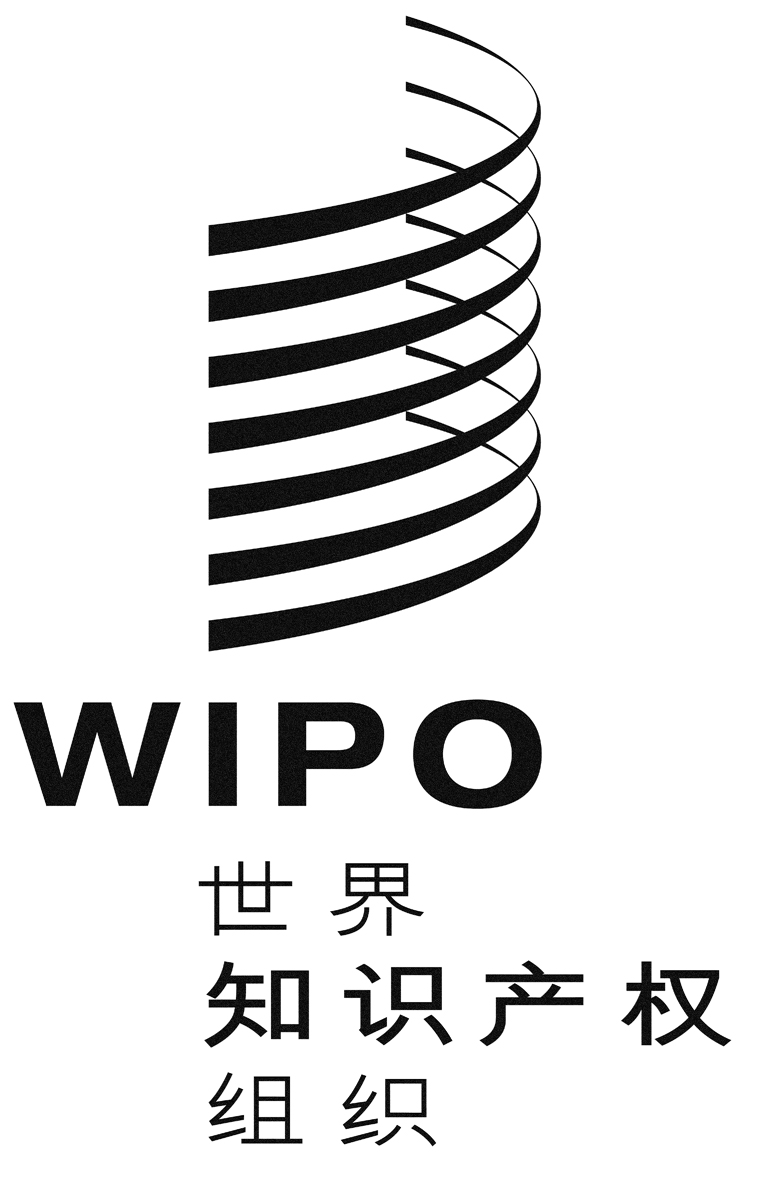 CPCT/CTC/29/1PCT/CTC/29/1PCT/CTC/29/1原 文：英文原 文：英文原 文：英文日 期：2016年2月12日  日 期：2016年2月12日  日 期：2016年2月12日  